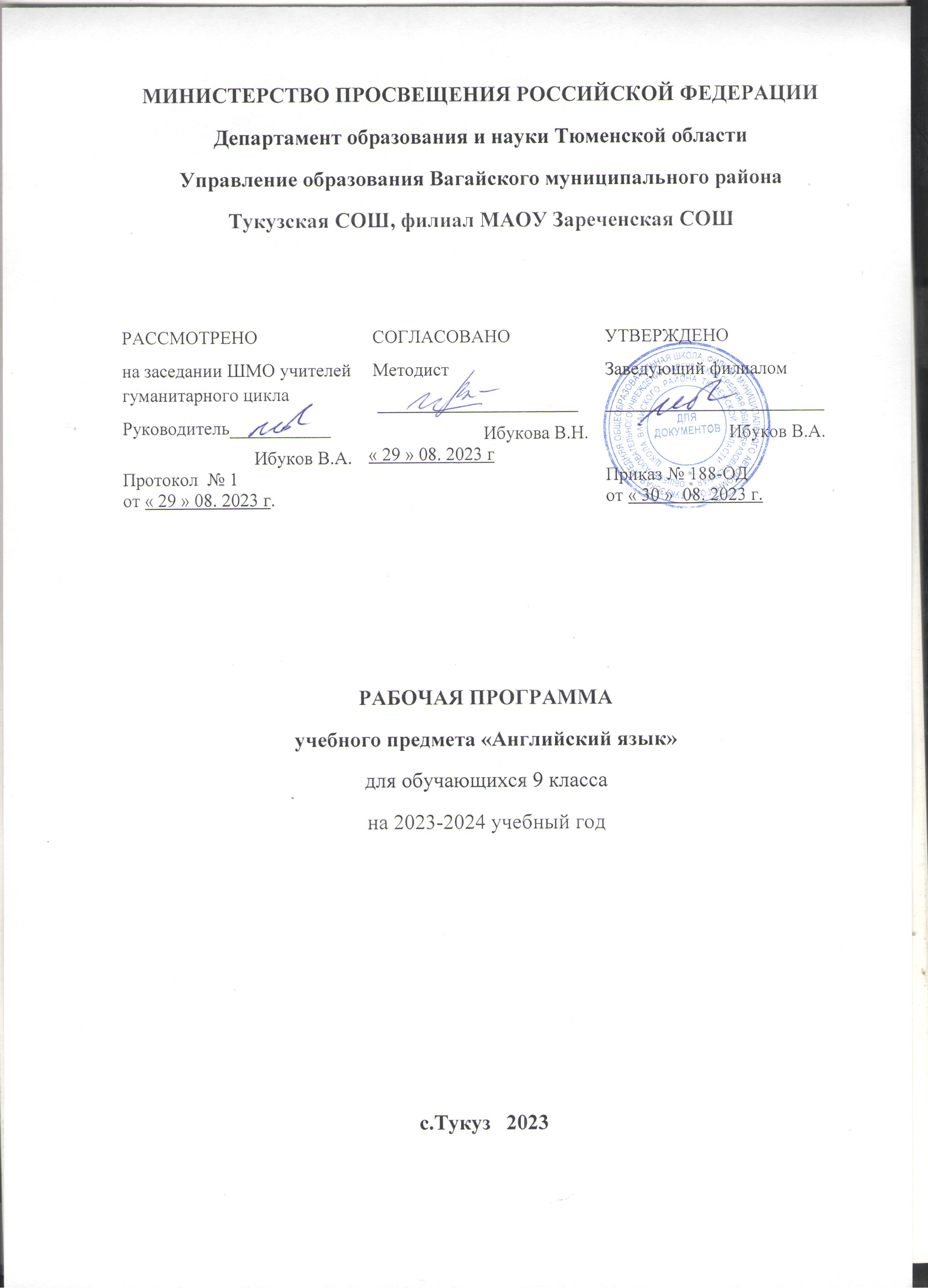 ПОЯСНИТЕЛЬНАЯ ЗАПИСКАРабочая программа по английскому языку для обучающихся 9 классов составлена на основе«Требований к результатам освоения основной образовательной программы», представленных в Федеральном государственном образовательном стандарте основного общего образования, с учётом распределённых по классам проверяемых требований к результатам освоения основной 
образовательной программы основного общего образования и элементов содержания, 
представленных в Универсальном кодификаторе по иностранному (английскому) языку, а также на основе характеристики планируемых результатов духовно-нравственного развития, воспитания и социализации обучающихся, представленной в Примерной программе воспитания (одобрено решением ФУМО от 02.06.2020 г.).ОБЩАЯ ХАРАКТЕРИСТИКА УЧЕБНОГО ПРЕДМЕТА «ИНОСТРАННЫЙ (АНГЛИЙСКИЙ) ЯЗЫК»Предмету «Иностранный (английский) язык» принадлежит важное место в системе общего образования и воспитания современного школьника в условиях поликультурного и многоязычного мира. Изучение иностранного языка направлено на формирование коммуникативной культуры обучающихся, осознание роли языков как инструмента межличностного и межкультурного взаимодействия, способствует их общему речевому развитию, воспитанию гражданской 
идентичности, расширению кругозора, воспитанию чувств и эмоций. Наряду с этим иностранный язык выступает инструментом овладения другими предметными областями в сфере гуманитарных, математических, естественно-научных и других наук и становится важной составляющей базы для общего и специального образования.В последние десятилетия наблюдается трансформация взглядов на владение иностранным языком, усиление общественных запросов на квалифицированных и мобильных людей, способных быстро адаптироваться к изменяющимся потребностям общества, овладевать новыми компетенциями. Владение иностранным языком обеспечивает быстрый доступ к передовым международным научным и технологическим достижениям и расширяет возможности образования и самообразования.Владение иностранным языком сейчас рассматривается как часть профессии, поэтому он является универсальным предметом, которым стремятся овладеть современные школьники независимо от выбранных ими профильных предметов (математика, история, химия, физика и др.). Таким образом, владение иностранным языком становится одним из важнейших средств социализации и успешной профессиональной деятельности выпускника школы.Возрастает значимость владения разными иностранными языками как в качестве первого, так и в качество второго. Расширение номенклатуры изучаемых языков соответствует стратегическим интересам России в эпоху постглобализации и многополярного мира. Знание родного языка экономического или политического партнёра обеспечивает более эффективное общение, 
учитывающее особенности культуры партнёра, что позволяет успешнее решать возникающие проблемы и избегать конфликтов.Естественно, возрастание значимости владения иностранными языками приводит к переосмыслению целей и содержания обучения предмету.ЦЕЛИ ИЗУЧЕНИЯ УЧЕБНОГО ПРЕДМЕТА «ИНОСТРАННЫЙ (АНГЛИЙСКИЙ) ЯЗЫК»В свете сказанного выше цели иноязычного образования становятся более сложными по структуре, формулируются на ценностном, когнитивном и прагматическом уровнях и, соответственно,воплощаются в личностных, метапредметных/общеучебных/универсальных и предметных результатах обучения. А иностранные языки признаются средством общения и ценным ресурсом личности для самореализации и социальной адаптации; инструментом развития умений поиска, обработки и использования информации в познавательных целях, одним из средств воспитания качеств гражданина, патриота; развития национального самосознания, стремления к 
взаимопониманию между людьми разных стран.	На прагматическом уровне целью иноязычного образования провозглашено формирование коммуникативной компетенции обучающихся в единстве таких её составляющих, как речевая, языковая, социокультурная, компенсаторная компетенции:
	—   речевая компетенция — развитие коммуникативных умений в четырёх основных видах речевой деятельности (говорении, аудировании, чтении, письме);
	—   языковая компетенция — овладение новыми языковыми средствами (фонетическими, 
орфографическими, лексическими, грамматическими) в соответствии c отобранными темами общения;освоение знаний о языковых явлениях изучаемого языка, разных способах выражения мысли в родном и иностранном языках;
	—   социокультурная/межкультурная компетенция — приобщение к культуре, традициям реалиям стран/страны изучаемого языка в рамках тем и ситуаций общения, отвечающих опыту, интересам, психологическим особенностям учащихся основной школы на разных её этапах; формирование умения представлять свою страну, её культуру в условиях межкультурного общения;
	—   компенсаторная компетенция — развитие умений выходить из положения в условиях дефицита языковых средств при получении и передаче информации.Наряду с иноязычной коммуникативной компетенцией средствами иностранного языка формируются ключевые универсальные учебные компетенции, включающие образовательную, ценностно-ориентационную, общекультурную, учебно-познавательную, информационную, социально-трудовую и компетенцию личностного самосовершенствования.В соответствии с личностно ориентированной парадигмой образования основными подходами к обучению иностранным языкам признаются компетентностный, системно-деятельностный, межкультурный и коммуникативно-когнитивный. Совокупность перечисленных подходов предполагает возможность реализовать поставленные цели, добиться достижения планируемых результатов в рамках содержания, отобранного для основной школы, использования новых педагогических технологий (дифференциация, индивидуализация, проектная деятельность и др.) и использования современных средств обучения.СОДЕРЖАНИЕ УЧЕБНОГО ПРЕДМЕТАРаздел 1: -Развлеките нас. - 7 чФильмы: за и против. (2 часа)Театр или кино: за и против..(1 час)Граффити это искусство? 1 час) Преступление это не…..(2 часа)Лексико-грамматический тест по разделу «Развлеките нас».(1 час)Раздел 2:–Вопросы здоровья .-8 часов                                    Спорт и подростки.(2 часа) Профессиональный спорт.(1 час)	Простуда, головная боль, ангина. (2 часа) Советы доктора !(2 часа)Лексико-грамматический тест по разделу «Вопросы здоровья».(1 час)Готовимся к экзаменам -1. (2 часа)Повторение по разделам 1-2.-(2 часа)Диалог культур 1.- (2 часа)Раздел 3: -  Европа, Европа.-7 часов Европейский союз. (1 час) Из истории.(1 час)Евровидение.(1 час) Европейские страны.(1 час) Обучение в Европе. (2 часа)Лексико-грамматический тест по разделу «Европа, Европа».(1 час)	Раздел 4: Стань членом клуба.- 8 часов   Клубы Лондона.(1 час) Субкультуры. (2 часа) Музыкальные предпочтения.(1 час) Проблемы молодежи.(2 часа)Проект « Быть модным»1 час)Лексико-грамматический тест по разделу « Европа, Европа».(1 час) Готовимся к экзаменам -2. (2 часа)Повторение по разделам 3-4.- (2 часа)Диалог культур 2.- (2 часа)Раздел 5:.Быть актуальным(модным) .-7часов Критический возраст.(2 часа)Интернет для молодежи это... (2 часа) Компьютер для пожилых людей. (1 час) Гаджеты и дивайсы. (1 часа)Лексико-грамматический тест по разделу « Быть актуальным( модным)».(1 час)	Раздел 6:  Око за око. (С глазу на глаз)-8 часовЖестокая справедливость(2часа)Это преступление!? (1час)Пропажи/Утери. (1час)С Днем рождения Керри! (1час)Виновный!(1час)Виновный! За и против(1час)Лексико-грамматический тест по разделу «Око за око»(1час)Раздел7: Она,он.-8 часовПочему люди невыносимые (2часа)Сын похож на отца? Возможно нет… (2часа)Как работает ваш мозг? (1час)Мальчики и девочки должны учиться в отдельных школах.(2часа)Лексико-грамматический тест по разделу «Он,она». (1час)Готовимся к экзаменам- 3(1час)Повторение по разделам 5-7(2часа)Диалог культур 3(1час)Раздел 8: Мир впереди.(8часов)Что произойдет с планетой в будущем?(3часа)Я собираюсь…(2часа)Презентация плана работы(2часа)Лексико-грамматический тест по разделу «Мир впереди».(1час)Раздел 9: Удивительные животные.(8часов).Люди, сильно увлеченные животными.(2часа)Такой же умный как.(2часа)Характеристика животных(1час)Зоопарки в современном мире(2часа)Лексико-грамматический тест по разделу «Удивительные животные».(1час)Раздел 10: Лидеры и их последователи.Известные люди.(3часа)Какого « цвета» твой мозг? (2часа)Благотворительность начинается с дома.(1час)Молодежные виды деятельности.(1час)Лексико-грамматический тест по разделу « Лидеры и их последователи».(1час)Готовимся к экзаменам- 4(2часа)Повторение по разделам 8-10(2часа)Диалог культур 4(2часа)ПЛАНИРУЕМЫЕ РЕЗУЛЬТАТЫ ОБУЧЕНИЯЛичностные результаты Личностные результаты отражают:• воспитание российской гражданской идентичности, патриотизма, уважения к Отечеству, к прошлому и настоящему многонационального народа России;• стремление к лучшему осознанию культуры своего народа и готовность содействовать ознакомлению с ней представителей других стран; толерантное отношение к проявлениям иной культуры; осознание себя гражданином своей страны и мира;• готовность отстаивать национальные и общечеловеческие (гуманистические, демократические) ценности, свою гражданскую позицию;• формирование мотивации изучения иностранных языков и стремление к самосовершенствованию в образовательной области «Иностранные языки»;• осознание возможностей самореализации средствами иностранного языка; стремление к совершенствованию собственной речевой культуры в целом;• формирование коммуникативной компетенции в межкультурной и межэтнической коммуникации;• развитие таких качеств, как воля, целеустремлённость, креативность, инициативность, эмпатия, трудолюбие, дисциплинированность.Метапредметные результатыМетапредметные результаты отражают:• развитие умения планировать своё речевое и неречевое поведение;• развитие коммуникативной компетенции, включая умение взаимодействовать с окружающими, выполняя разные социальные роли;• развитие исследовательских учебных действий, включая навыки работы с информацией: поиск и выделение нужной информации, обобщение и фиксация информации;• развитие смыслового чтения, включая умение определять тему, прогнозировать содержание текста по заголовку/по ключевым словам, выделять основную мысль, главные факты, опуская второстепенные, устанавливать логическую последовательность основных фактов;• умение рационально планировать свой учебный труд; работать в соответствии с намеченным планом;• осуществление регулятивных действий самонаблюдения, самоконтроля, самооценки в процессе коммуникативной деятельности на иностранном языке.Предметные результаты А. В коммуникативной сфереРечевая компетенция (овладение видами речевой деятельности):в области говорения:  • начинать, вести/поддерживать и заканчивать различные виды диалогов в стандартных ситуациях общения, соблюдая нормы речевого этикета, при необходимости переспрашивая, уточняя;• расспрашивать собеседника и отвечать на его вопросы, высказывая своё мнение, просьбу, отвечать на предложение собеседника согласием/отказом в  пределах изученной тематики и усвоенного лексико-грамматического материала;• рассказывать о себе, своей семье, друзьях, своих интересах и планах;• сообщать краткие сведения о своём городе/селе, своей стране и странах изучаемого языка;• описывать события/явления, передавать основное содержание, основную мысль прочитанного или услышанного, выражать своё отношение к прочитанному/услышанному, давать краткую характеристику персонажей;в области аудирования:• воспринимать на слух и полностью понимать речь учителя, одноклассников;• воспринимать на слух и понимать основное содержание несложных аутентичных аудио- и видеотекстов, относящихся к разным коммуникативным типам речи (сообщение/рассказ/интервью);• воспринимать на слух и выборочно понимать с опорой на языковую догадку, контекст краткие несложные аутентичные прагматические аудио- и видеотексты, выделяя значимую/нужную/необходимую информацию;в области чтения:• читать аутентичные тексты разных жанров и стилей преимущественно с пониманием основного содержания;• читать несложные аутентичные тексты разных жанров и стилей с полным и точным пониманием содержания и с использованием различных приёмов смысловой переработки текста (языковой догадки, выборочного перевода), а также справочных материалов; уметь оценивать полученную информацию, выражать своё мнение;• читать аутентичные тексты с выборочным пониманием значимой/нужной/интересующей информации;в области письменной речи:• заполнять анкеты и формуляры;• писать поздравления, личные (в том числе электронные) письма с опорой на образец, употребляя формулы речевого этикета, принятые в стране/странах изучаемого языка;• составлять план, тезисы устного или письменного сообщения; кратко излагать результаты проектной деятельности.Языковая компетенция (знания и владение языковыми средствами):• применение правил написания слов, изученных в основной школе;• адекватное произношение и различение на слух звуков и слов иностранного языка; соблюдение правильного ударения в словах и фразах;• соблюдение ритмико-интонационных особенностей предложений различных коммуникативных типов (утвердительное, вопросительное, отрицательное, повелительное); правильное членение предложений на смысловые группы;• распознавание и употребление в речи основных значений изученных лексических единиц (слов, словосочетаний, реплик-клише речевого этикета);• знание основных способов словообразования (аффиксации, словосложения, конверсии);• понимание и использование явлений многозначности слов иностранного языка, синонимии, антонимии и лексической сочетаемости;• распознавание и употребление в речи основных морфологических форм и синтаксических конструкций изучаемого иностранного языка; знание признаков изученных грамматических явлений (видовременных форм глаголов, модальных глаголов и их эквивалентов, артиклей, существительных, степеней сравнения прилагательных и наречий, местоимений, числительных, предлогов);• знание основных различий систем иностранного и русского/родного языков.Социокультурная компетенция:• знание национально-культурных особенностей речевого и неречевого поведения в своей стране и странах изучаемого языка; применение этих знаний в различных ситуациях формального и неформального межличностного и межкультурного общения;• распознавание и употребление в устной и письменной речи основных норм речевого этикета (реплик-клише, наиболее распространённой оценочной лексики), принятых в странах изучаемого языка;• знание употребительной фоновой лексики и реалий страны/стран изучаемого языка, некоторых распространённых образцов фольклора (скороговорки, поговорки, пословицы);• знакомство с образцами художественной, публицистической и научно-популярной литературы;• представление об особенностях образа жизни, быта, культуры стран изучаемого языка (всемирно известных достопримечательностях, выдающихся людях и их вкладе в мировую культуру);• представление о сходстве и различиях в традициях своей страны и стран изучаемого языка;• понимание роли владения иностранными языками в современном мире.Компенсаторная компетенция:• умение выходить из трудного положения в условиях дефицита языковых средств при получении и приёме информации за счёт использования контекстуальной догадки, игнорирования языковых трудностей, переспроса, словарных замен, жестов, мимики.Б. В познавательной сфере:• умение сравнивать языковые явления родного и иностранного языков на уровне отдельных грамматических явлений, слов, словосочетаний, предложений;• владение приёмами работы с текстом, умение пользоваться определённой стратегией чтения/аудирования в зависимости от коммуникативной задачи (читать/ слушать текст с разной глубиной понимания);• умение действовать по образцу/аналогии при выполнении упражнений и составлении собственных высказываний в пределах тематики основной школы;• готовность и умение осуществлять индивидуальную и совместную проектную работу;• умение пользоваться справочным материалом (грамматическими и лингвострановедческим справочниками, двуязычным и толковым словарями, мультимедийными средствами);• владение способами и приёмами дальнейшего самостоятельного изучения иностранных языков.В. В ценностно-ориентационной сфере:• представление о языке как средстве выражения чувств, эмоций, основе культуры мышления;• достижение взаимопонимания в процессе устного и письменного общения с носителями иностранного языка, установления межличностных и межкультурных контактов в доступных пределах;• представление о целостном полиязычном, поликультурном мире, осознание места и роли родного и иностранных языков в этом мире как средства общения, познания, самореализации и социальной адаптации;• приобщение к ценностям мировой культуры как через источники информации на иностранном языке (в том числе мультимедийные), так и через непосредственное участие в  школьных обменах, туристических поездках, молодёжных форумах.Г. В эстетической сфере:• владение элементарными средствами выражения чувств и эмоций на иностранном языке;• стремление к знакомству с образцами художественного творчества на иностранном языке и средствами иностранного языка;• развитие чувства прекрасного в процессе обсуждения современных тенденций в живописи, музыке, литературе.Д. В сфере физической деятельности:• стремление вести здоровый образ жизни (режим труда и отдыха, питание, спорт, фитнесВ результате освоения программного материала по учебному предмету иностранный язык «Английский язык» обучающийся «научится» и «получит возможность научиться»:Говорение. Диалогическая речь - вести диалог этикетного характера: начинать, поддерживать и заканчивать разговор; поздравлять, выражать пожелания и реагировать на них; выражать благо дарность; вежливо переспрашивать, отказываться, соглашаться;-  вести диалог-расспрос: запрашивать и сообщать фактическую информацию (кто? что? как? где? куда? когда? с кем? почему?), переходя с позиции спрашивающего на позицию отвечающего;-  вести диалог — побуждение к действию: обращаться с просьбой и выражать готовность/отказ её выполнить; давать совет и принимать/не принимать его; приглашать к действию /взаимодействию и соглашаться/не соглашаться принять в нём участие; делать предложение и выражать согласие/несогласие принять его;-  вести диалог — обмен мнениями: выражать точку зрения и соглашаться/не соглашаться с ней; высказывать одобрение/неодобрение; выражать сомнение, эмоциональную оценку обсуждаемых событий (радость/огорчение, желание/нежелание);- начинать, вести/поддерживать и заканчивать беседу в стандартных ситуациях общения, соблюдая нормы речевого этикета, принятые в англоязычных странах, при необходимости переспрашивая, уточняя;6) расспрашивать собеседника и отвечать на его вопросы, высказывая своё мнение, просьбу, отвечать на предложение собеседника согласием/отказом, опираясь на изученную тематику и усвоенный лексико-грамматический материал;7) вести комбинированный диалог в стандартных ситуациях неофициального обще-ния, соблюдая нормы речевого этикета, принятые в англоязычных странах. Выпускник получит возможность научиться: • брать и давать интервью; • вести диалог-расспрос на основе нелинейного текста (таблицы, диаграммы и т. д.).Говорение. Монологическая речьОбучающийся научится:-  строить связное монологическое высказывание с опорой на зрительную наглядность и/или вербальные опоры (ключевые слова, план, вопросы) в рамках освоен- ной тематики;-  описывать события с опорой на зрительную наглядность и/или вербальную опору (ключевые слова, план, вопросы);-  давать краткую характеристику реальных людей и литературных персонажей;-  передавать основное содержание прочитанного текста с опорой или без опоры на текст, ключевые слова/план/вопросы;-  описывать иллюстрацию/фото с опорой или без опоры на ключевые слова/план/ вопросы;-  выражать своё отношение к прочитанному/услышанному;-  делать краткое сообщение на заданную тему на основе прочитанного материала;-  кратко излагать результаты выполненной проектной работы.Обучающийся получит возможность научиться:-  комментировать факты из прочитанного/прослушанного текста, выражать и аргументировать своё отношение к прочитанному/прослушанному;-  кратко высказываться без предварительной подготовки на заданную тему в соответствии с предложенной ситуацией общения; - кратко высказываться с опорой на нелинейный текст (таблицы, диаграммы, расписание и т. п.); -  кратко излагать результаты выполненной проектной работы. АудированиеОбучающийся научится:-  воспринимать на слух и понимать основное содержание несложных аутентичных текстов, содержащих некоторое количество неизученных языковых явлений;-  воспринимать на слух и понимать значимую/нужную/запрашиваемую информа-цию в аутентичных текстах, содержащих как изученные языковые явления, так и некоторое количество неизученных языковых явлений;-  определять тему звучащего текста.Обучающийся получит возможность научиться:-   выделять основную мысль в воспринимаемом на слух тексте;-  отделять в тексте, воспринимаемом на слух, главные факты от второстепенных;-   использовать контекстуальную или языковую догадку при восприятии на слух текстов, содержащих незнакомые слова; -  игнорировать незнакомые языковые явления, несущественные для понимания основного содержания воспринимаемого на слух текста. Чтение Обучающийся научится:- читать и понимать основное содержание несложных аутентичных текстов, содержащих отдельные неизученные языковые явления;- читать и находить в несложных аутентичных текстах, содержащих отдельные не изученные языковые явления, нужную/интересующую/запрашиваемую инфор-мацию, представленную в явном и неявном виде;-  читать и полностью понимать несложные аутентичные тексты, построенные на изученном языковом материале;-  выразительно читать вслух небольшие, построенные на изученном языковом материале аутентичные тексты, демонстрируя понимание прочитанного. Обучающийся получит возможность научиться:-  устанавливать причинно-следственную взаимосвязь фактов и событий, изложенных в несложном аутентичном тексте;-  восстанавливать текст из разрозненных абзацев или путём добавления выпущенных фрагментов; - догадываться о значении незнакомых слов по сходству с русским/родным языком, по словообразовательным элементам, по контексту;- игнорировать в процессе чтения незнакомые слова, не мешающие пониманию основного содержания текста и нужную/интересующую/запрашиваемую ин- формацию; - пользоваться сносками и лингвострановедческим справочником.Письменная речь Обучающийся научится: - заполнять анкеты и формуляры, сообщая о себе основные сведения (имя, фамилия, пол, возраст, гражданство, национальность, адрес и т. д.) в соответствии с нормами, принятыми в англоязычных странах;-  писать короткие поздравления с днём рождения и другими праздниками, с употреблением формул речевого этикета, принятых в англоязычных странах, выра- жать пожелания (объёмом 30–40 слов, включая адрес); - писать личное письмо (в том числе электронное) в ответ на письмо-стимул с употреблением формул речевого этикета, принятых в англоязычных странах: сообщать краткие сведения о себе и запрашивать аналогичную информацию о друге по 71 переписке; выражать благодарность, извинения, просьбу; давать совет и т. д. (объёмом 100–120 слов, включая адрес);-  писать небольшие письменные высказывания с опорой на образец/план;-  составлять план/тезисы устного или письменного сообщения. Обучающийся получит возможность научиться:- делать краткие выписки из текста с целью их использования в собственных устных высказываниях; - писать электронное письмо (e-mail) зарубежному другу в ответ на электронное письмо-стимул; - кратко излагать в письменном виде результаты проектной деятельности; - создавать небольшие письменные высказывания с опорой на нелинейный текст (таблицы, диаграммы и т. п.).Фонетическая сторона речи Обучающийся научится: - различать на слух и адекватно, без фонематических ошибок, ведущих к сбою коммуникации, произносить звуки и слова английского языка; - соблюдать правильное ударение в изученных словах; - различать коммуникативные типы предложений по их интонации; - членить предложение на смысловые группы; - адекватно, без ошибок, ведущих к сбою коммуникации, произносить фразы с точки зрения их ритмико-интонационных особенностей (побудительное пред-ложение; общий, специальный, альтернативный и разделительный вопросы), в  том числе, соблюдая правило отсутствия фразового ударения на служебных словах.Обучающийся  получит возможность научиться: -  выражать модальные значения, чувства и эмоции с помощью интонации; - различать на слух британский и американский варианты английского языка в прослушанных высказываниях; - пользоваться транскрипцией с целью правильного произношения английских слов. Орфография и пунктуацияОбучающийся  научится:- правильно писать изученные слова;- правильно ставить знаки препинания в конце предложения: точку в конце повествовательного предложения, вопросительный знак в конце вопросительного предложения, восклицательный знак в конце восклицательного предложения;- расставлять в личном письме знаки препинания, диктуемые его форматом, в соответствии с нормами, принятыми в англоязычных странах.Обучающийся  получит возможность научиться:- сравнивать и анализировать буквосочетания английского языка и их транскрипцию. Лексическая сторона речи Обучающийся  научится: - узнавать в письменном и звучащем тексте изученные лексические единицы (слова, словосочетания, реплики-клише речевого этикета), в том числе многозначные, в пределах тематики основной школы; - употреблять в устной и письменной речи в их основном значении изученные лек-сические единицы (слова, словосочетания, реплики-клише речевого этикета), в том числе многозначные, в пределах тематики основной школы в соответствии с решаемой коммуникативной задачей; - соблюдать существующие в английском языке нормы лексической сочетаемости; - распознавать и употреблять в речи наиболее распространённые фразовые глаголы в пределах тематики основной школы; - распознавать и образовывать родственные слова с использованием словосложения и конверсии в пределах тематики основной школы в соответствии с решаемой коммуникативной задачей; - распознавать и образовывать родственные слова с использованием аффиксации в пределах тематики основной школы в соответствии с решаемой коммуникатив- ной задачей: — глаголы при помощи аффиксов dis-, mis-, re-, -ize/-ise; — имена существительные при помощи суффиксов -or/-er, -ist, -sion/-tion, -аnce/ -ence, -ment, -ity, -ness, -ship, -ing; — имена прилагательные при помощи аффиксов inter-; -y, -ly, -ful, -al, -ic, -ian/an, -ing; -ous, -able/ible, -less, -ive; — наречия при помощи суффикса -ly; — имена существительные, имена прилагательные, наречия при помощи отрица- тельных префиксов un-, im-/in-; — числительные при помощи суффиксов -teen, -ty, -th. Обучающийся получит возможность научиться: - распознавать и употреблять в речи в нескольких значениях многозначные слова, изученные в пределах тематики основной школы; - знать различия между явлениями синонимии и антонимии; употреблять в речи изученные синонимы и антонимы адекватно ситуации общения; • распознавать принадлежность слов к частям речи по аффиксам; - распознавать и употреблять в речи различные средства связи в тексте для обеспечения его целостности (firstly, tobeginwith, however, asforme, finally, atlast, etc.); - использовать языковую догадку в процессе чтения и аудирования (догадываться о значении незнакомых слов по контексту, по сходству с русским/родным языком, по словообразовательным элементам. Грамматическая сторона речи Обучающийся  научится: - оперировать в процессе устного и письменного общения основными синтаксическими конструкциями и морфологическими формами английского языка в соответствии с коммуникативной задачей в коммуникативно значимом контексте; - распознавать и употреблять в речи различные коммуникативные типы предложений: повествовательные (в утвердительной и отрицательной форме) вопросительные (общий, специальный, альтернативный и разделительный вопросы), побуди- тельные (в утвердительной и отрицательной форме) и восклицательные;  - распознавать и употреблять в речи распространённые и нераспространённые простые предложения, в том числе с несколькими обстоятельствами, следующими в определённом порядке; - распознавать и употреблять в речи предложения с начальнымIt; - распознавать и употреблять в речи предложения с начальнымThere + tobe; - распознавать и употреблять в речи сложносочинённые предложения с сочини- тельными союзами and, but, or; - распознавать и употреблять в речи сложноподчинённые предложения с союзами и союзными словами because, if, that, who, which, what, when, where, how, why; - использовать косвенную речь в утвердительных и вопросительных предложениях в настоящем и прошедшем времени; - распознавать и употреблять в речи условные предложения реального характера (Conditional I) и нереального характера (Conditional II); - распознавать и употреблять в речи конструкции с глаголами на -ing: tolove/hatedoingsomething; Stoptalking; - распознавать и употреблять в речи имена существительные в единственном и во множественном числе, образованные по правилу, и исключения;-распознавать и употреблять в речи существительные с определённым/неопределённым/нулевым артиклем;  - распознавать и употреблять в речи местоимения: личные (в именительном и объект- ном падежах), притяжательные (в том числе в абсолютной форме), возвратные, указательные, неопределённые и их производные, относительные, вопросительные;-распознавать и употреблять в речи имена прилагательные в положительной, сравнительной и превосходной степенях, образованные по правилу, и исключения; - распознавать и употреблять в речи наречия времени и образа действия и слова, выражающие количество (many/much, few/a few, little/a little); наречия в положи- тельной, сравнительной и превосходной степенях, образованные по правилу, и исключения; -  распознавать и употреблять в речи количественные и порядковые числительные; - распознавать и употреблять в речи глаголы в наиболее употребительных времен-ных формах действительного залога: PresentSimple, FutureSimple и PastSimple, Present и PastContinuous, PresentPerfect; - распознавать и употреблять в речи различные грамматические средства для выражения будущего времени: FutureSimple,  tobegoingto, PresentContinuous; -  распознавать и употреблять в речи глаголы в следующих формах страдательного залога: PresentSimplePassive, PastSimplePassive; - распознавать и употреблять в речи модальные глаголы и их эквиваленты (may, can, beableto, must, haveto, should, would, could); -  распознавать и употреблять в речи словосочетания «причастие I + существительное» (a playingchild) и «причастие II + существительное» (a writtentext); - распознавать и употреблять в речи предлоги места, времени, направления; предлоги, употребляемые при глаголах в страдательном залоге.Обучающийся получит возможность научиться: - распознавать сложноподчинённые предложения с придаточными: времени с со- юзомsince; цели с союзом sothat; условия с союзом unless; определительными с союзами who, which, that; - распознавать и употреблять в речи сложноподчинённые предложения с союза- миwhoever, whatever, however, whenever; - распознавать и употреблять в речи предложения с конструкциями as … as; notso … as; either … or; neither … nor; - распознавать и употреблять в речи предложения с конструкцией I wish; - распознаватьиупотреблятьвречиконструкции It takes me … to do something; to look /feel/be happy; - распознавать и употреблять в речи определения, выраженные прилагательны- ми, в правильном порядке их следования; - распознавать и употреблять в речи глаголы во временных формах действи- тельного залога: PastPerfect, PresentPerfectContinuous, Future-in-the-Past; - распознавать и употреблять в речи глаголы в формах страдательного залога FutureSimplePassive, PresentPerfectPassive; - распознавать и употреблять в речи модальные глаголы need, shall, might; - распознавать по формальным признакам и понимать значение неличных форм глагола (инфинитива, герундия, причастия I и II, отглагольного существи- тельного) без различения их функций и употреблять их в речи.МЕСТО УЧЕБНОГО ПРЕДМЕТА В УЧЕБНОМ ПЛАНЕ«ИНОСТРАННЫЙ (АНГЛИЙСКИЙ) ЯЗЫК»Обязательный учебный предмет «Иностранный язык» входит в предметную область «Иностранные языки» и изучается обязательно со 2-го по 11-ый класс. На изучение иностранного языка в 9 классе отведено 99 учебных часа, по 3 часа в неделю.ТЕМАТИЧЕСКОЕ ПЛАНИРОВАНИЕ 9 КЛАССПоурочное планирование 9 классИНФОРМАЦИОННО-МЕТОДИЧЕСКОЕ ОБЕСПЕЧЕНИЕУчебно-методический комплект «FORWARD» для 9 класса состоит из:- учебника- рабочей тетради- книги для учителя- CD к учебникуЛитература для учителя:Примерная программа основного общего образования Москва.: Просвещение,  2011 Вербицкая М.В., Эббс Б., Уорелл Э., Уорд Э. FORWARD Английский язык: 9  класс. Учебник для общеобразовательных заведений Москва, Вентана-граф, Pearson Education Limited, 2015Вербицкая М.В., Твердохлебова И.П., Эббс Б., Уорелл Э., Уорд Э. FORWARD Английский язык: 9 класс. Рабочая тетрадь к учебнику для общеобразовательных заведений,  Москва, Вентана-граф, Pearson Education Limited, 2015Вербицкая М.В., Твердохлебова И.П., Эббс Б. и др. Книга для учителя к учебнику FORWARD Английский язык 9 класс, Москва, Вентана-граф, Pearson Education Limited, 2015Аудиоприложение к учебнику FORWARD Английский язык: 9 классАвторская программа  УМК «Forward» под редакцией профессора М.В. Вербицкой. по английскому  языку для 5 - 9 классов общеобразовательных учреждений, Москва, Вентана-граф, Pearson Education Limited, 2014Литература для обучающихсяВербицкая М.В., Эббс Б., Уорелл Э., Уорд Э. FORWARD Английский язык: 9 класс. Учебник для общеобразовательных заведений Москва, Вентана-граф, Pearson Education Limited, 2015Вербицкая М.В., Твердохлебова И.П., Эббс Б., Уорелл Э., Уорд Э. FORWARD Английский язык: 9 класс. Рабочая тетрадь к учебнику для общеобразовательных заведений,  Москва, Вентана-граф, Pearson Education Limited, 2015Взаимоотношения в семье, с друзьями. Внешность. Досуг и увлечения (спорт, музыка, посещение кино/ театра / парка аттракционов). Покупки. Переписка.Школа и школьная жизнь, изучаемые предметы и отношение к ним. Каникулы и их проведение в различное время года .Родная страна и страна/страны изучаемого языка. Их географическое положение, климат, погода, столицы, их достопримечательности. Городская/сельская среда проживания школьников.Здоровье и личная гигиена. Защита окружающей среды.№ТемаКоличество часов1Раздел 1. Entertainus! Развлечения72Раздел 2. Healthmatters.О здоровье .83Раздел 3. Europe, Europe. Европа, Европа.54Раздел 4. Jointheclub.Вступайте в наш клуб65Раздел 5. KeepingUp-to-dateВладение современными технологиями96Раздел 6. An eye for an eye? Око за око.87Раздел 7. S(he). Она \он128Раздел 8. Theworldahead/ Мир будущего139Раздел 9. Amazinganimals. Удивительные животные1310Раздел 10. Leadersandfollowers. Лидеры и последователи.1111Подготовка к ОГЭ7Итого99№Тема урокаКоличество часовДата проведенияДата проведения№Тема урокаКоличество часовпланфактФильмы: за и против1 ч.04.09.2023  Театр или кино: за и против1 ч.05.09.2023 Театр или кино: за и против1 ч.07.09.2023 Граффити это искусство?1 ч.11.09.2023 Преступление это не….1 ч.12.09.2023 Преступление это не….1 ч.14.09.2023 Лексико-грамматический тест по разделу «Развлеките нас…»1 ч. 18.09.2023 Спорт и подростки1 ч.19.09.2023 Спорт и подростки1 ч.21.09.2023 Профессиональный спорт1 ч.25.09.2023   Простуда, головная боль, ангина1 ч.26.09.2023  Простуда, головная боль, ангина 1 ч.28.09.2023 Советы доктора1 ч.02.10.2023 Советы доктора1 ч.03.10.2023 Контрольная работа №1 «Вопросы здоровья»1 ч.05.10.2023  Раздел 1. Аудирование1 ч.09.10.2023 Раздел1.Аудирование1 ч.10.10.2023 Повторение лексико-грамматического материала1 ч.12.10.2023 Повторение.	1 ч.16.10.2023 Голос музыки11 ч.17.10.2023 Голос музыки 21 ч.19.10.2023  Европейский союз1 ч.23.10.2023  Из истории.1 ч.24.10.2023  Евровидение1 ч.26.10.2023  Европейские страны1 ч.07.11.2023 Обучение в Европе1 ч.09.11.2023 Обучение в Европе1 ч.13.11.2023 Контрольная работа №2 «Европа, Европа».	1 ч.14.11.2023  Клубы Лондона1 ч.16.11.2023  Субкультуры1 ч.20.11.2023  Субкультуры1 ч.21.11.2023 Музыкальные предпочтения1 ч.23.11.2023 Проблемы молодежи1 ч.27.11.2023 Проблемы молодежи1 ч.28.11.2023 Проект «Быть модным»1 ч.30.11.2023 Контрольная работа №3 « Стань членом клуба».	1 ч.04.12.2023 Раздел 2. Чтение1 ч.05.12.2023  Раздел2. Чтение1 ч.07.12.2023 Повторение лексико-грамматического материала1 ч.11.12.2023  Повторение1 ч.12.12.2023  Британские острова1 ч.14.12.2023 Британские острова1 ч.18.12.2023  Критический возраст1 ч.19.12.2023 Критический возраст1 ч.21.12.2023  Интернет для молодежи1 ч.25.12.2023 Интернет для молодежи1 ч.26.12.2023 Компьютер для пожилых людей1 ч. 28.12.2023 Гаджеты и девайсы1 ч.9.01.2024Гаджеты и девайсы1 ч.11.01.2024Контрольная работа №4 « Быть актуальным»1 ч.15.01.2024Жестокая справедливость1 ч.16.01.2024Жестокая справедливость1 ч.18.01.2024Это преступление!?1 ч.22.01.2024Пропажи/Утери1 ч.23.02.2024С Днем рождения Керри!1 ч.25.01.2024Виновный!1 ч.29.01.2024Виновный! За и против1 ч.30.01.2024Контрольная работа №5 «Око за око»1 ч.1.02.2024Почему люди невыносимые1 ч.5.02.2024Почему люди невыносимые1 ч.6.02.2024Сын похож на отца? Возможно нет1 ч.8.02.2024Сын похож на отца? Возможно нет1 ч.12.02.2024Как работает ваш мозг?1 ч.13.02.2024Мальчики и девочки должны учиться в отдельных школах.1 ч.15.02.2024Мальчики и девочки должны учиться в отдельных школах1 ч.19.02.2024Контрольная работа № 6 «Он,она»1 ч.20.02.2024Раздел 3. Грамматика1 ч.22.02.2024Раздел 3. Грамматика1 ч.26.02.2024Повторение лексико-грамматического материала1 ч.27.02.2024Повторение1 ч.29.02.2024Прогулка по Лондону1 ч.4.03.2024Прогулка по  Лондону1 ч.5.03.2024Что произойдет с планетой в будущем?1 ч.7.03.2024Что произойдет с планетой в будущем?1 ч.11.03.2024Что произойдет с планетой в будущем?1 ч.12.03.2024Я собираюсь…1 ч.14.03.2024Я собираюсь…1 ч.18.03.2024Презентация плана работы1 ч.19.03.2024Презентация плана работы1 ч.21.03.2024Контрольная работа №7 «Мир впереди»1 ч.1.04.2024Люди, сильно увлеченные животными1 ч.2.04.2024Люди, сильно увлеченные животными1 ч.4.04.2024Такой же умный как.1 ч.8.04.2024Такой же умный как.1 ч.9.04.2024Характеристика животных1 ч.11.04.2024Зоопарки в современном мире1 ч.15.04.2024Зоопарки в современном мире1 ч.16.04.2024Контрольная работа №8 «Удивительные животные»1 ч.18.04.2024Известные люди. Чтение.1 ч.22.04.2024Известные люди. Диалог1 ч.23.04.2024Известные люди. Аудирование.1 ч.25.04.2024Какого « цвета» твой мозг?1 ч.29.04.2024Какого «цвета» твой мозг?1 ч.30.04.2024Благотворительность начинается с дома1 ч.2.05.2024Молодежные виды деятельности1 ч.6.05.2024Контрольная работа №9 « Лидеры и их последователи»1 ч.7.05.2024Раздел 4. Письмо1 ч.13.05.2024Повторение лексико-грамматического материала1 ч.14.05.2024Виды спорта и их  происхождения1 ч.16.05.2024